Nr. 2177/2021                                                                                                        01 noiembrie 2021Rezultatul probei scrise a examenului pentru promovarea personalului contractual din cadrul Departamentului economico-financiar şi administrativ din Parchetul de pe lângă Înalta Curte de Casaţie şi Justiţie în grad profesional imediat superior celui deținut din data de 29 octombrie 2021 ora 10:00 Afișat astăzi 01 noiembrie 2021, ora 14:00.Secretar comisie de examinare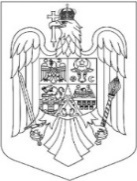 MINISTERUL PUBLICPARCHETUL DE PE LÂNGĂ ÎNALTA CURTE DE CASAŢIE ŞI JUSTIŢIESECŢIA DE RESURSE UMANE ŞI DOCUMENTARENr. crt.Cod candidat/ PUNCTAJ ACORDAT DE EXAMINATORIPUNCTAJ ACORDAT DE EXAMINATORIPUNCTAJ ACORDAT DE EXAMINATORIMEDIANr. crt.Cod candidat/ 1Codescu Georgeta2Hrițcu Constantin3Cimpoeru Maria-Violeta1.A 100100 puncte100 puncte100 puncte100 puncte